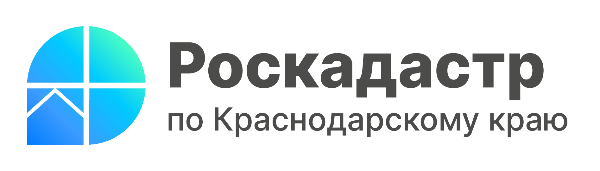 Что собственнику важно знать о перепланировке объекта недвижимости?Сегодня перепланировка является наиболее популярным способом улучшения жилого и нежилого пространства. В случае ее выполнения необходимо актуализировать данные объекта недвижимости. Эксперты филиала ППК «Роскадастр» по Краснодарскому краю разъясняют особенности процедуры.«Законно осуществить перепланировку возможно благодаря составлению технического паспорта объекта недвижимости. Документ актуален до тех пор, пока сведения об объекте соответствуют фактическому состоянию. Поэтому необходимо своевременно обновлять данные в случае изменений его технических характеристик», – отмечает заместитель директора-главный технолог филиала ППК «Роскадастр» по Краснодарскому краю Андрей Власенко.Услуга по подготовке технического паспорта или иного справочного документа по итогам инвентаризации объекта капитального строительства доступна правообладателям этих объектов, а также заинтересованным лицам, которые могут обеспечить доступ к объекту для проведения измерений.Стоимость услуги определяется в зависимости от сложности объекта и его транспортной доступности.Обращаем внимание, что техническая инвентаризация проводится организациями, которые согласно ранее установленному порядку были аккредитованы Федеральным агентством кадастра объектов недвижимости.В зависимости от характеристик объекта у техпаспорта установлена конкретная форма. Жилищному фонду соответствует Приказ Минстроя от 04.08.1998 № 37. Для эффективной эксплуатации и содержания нежилого фонда предусмотрен Приказ Госстроя РФ от 29.12.2000 № 308 и т.п.Напоминаем, что подробную информацию о проведении данной процедуры можно узнать на официальном сайте Роскадастра по Краснодарскому краю в разделе «Сервисы и услуги».______________________________________________________________________________________________________Пресс-служба филиала ППК «Роскадастр» по Краснодарскому краю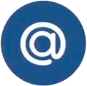 press23@23.kadastr.ru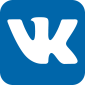 https://vk.com/kadastr_krd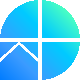 https://kadastr.ru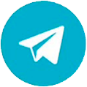 https://t.me/kadastr_kuban